الجـمهــوريـــة الجـــزائريـــة الـــديمـقراطيــة الشــعبيـــة   REPUBLIQUE ALGERIENNE DEMOCRATIQUE ET POPULAIRESTATEMENT BY THE DELEGATION OF ALGERIA40th SESSION OF THE WORKING GROUP ON UNIVERSIAL PERIODIC REVIEWCONSIDERATION OF THE NATIONAL REPORT OF LITHUANIAGENEVA, 26 January 2022Mr. President,Algeria would like to thank the Government of Lithuania for presenting its 3rd report. We note with appreciation that the Ombudsman’s office has been internationally accredited as the national human rights institution, and also appreciate the « 2017-2020 Action Plan to promote non-discrimination and the inclusion of foreigners, the understanding of diversity and the promotion of intercultural dialogue».My delegation would like to recommend the followings to the Government of Lithuania:Continue its efforts to eliminate racism and racial discrimination against refugees and migrants,Continue its endeavors to Protect persons, particularly women and children, against violence, exploitation and abuse,Continue expanding its human rights education programmes, comprehensively and permanently at all levels.Algeria wishes the Government of Lithuania a successful UPR.I thank you.                                      Speaking time: 1 minute and 20 secondsMISSION PERMANENTE D’ALGERIEAUPRES DE L’OFFICE DES NATIONS UNIESA GENEVE ET DES ORGANISATIONSINTERNATIONALES EN SUISSEالبعثة الدائمة للجزائرلدى مكتب الأمم المتحدة بجنيفوالمنظمات الدولية بسويسرا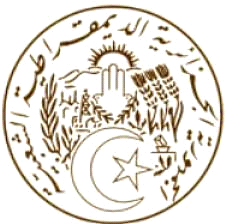 